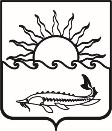 Р Е Ш Е Н И ЕСОВЕТА МУНИЦИПАЛЬНОГО ОБРАЗОВАНИЯПРИМОРСКО-АХТАРСКИЙ  РАЙОНшестого созываот 31 июля  2019 года                                                                                     № 552город  Приморско-АхтарскО внесении изменений в решение Совета муниципального образования Приморско-Ахтарский район от 28 апреля 2019 года №88  «Об утверждении Порядка предотвращения и (или) урегулирования  конфликта интересов для лиц, замещающих муниципальные  должности в муниципальном образованииПриморско-Ахтарский район»	В целях реализации Федерального закона от 25 декабря 2008 года № 273-ФЗ  "О противодействии коррупции"  и  приведения  решения   Совета муниципального образования Приморско-Ахтарский район от 28 апреля 2019 года №88 « Об утверждении Порядка предотвращения и (или) урегулирования конфликта интересов для лиц, замещающих муниципальные должности в муниципальном образовании   Приморско-Ахтарский район »   в  соответствие с действующим законодательством, Совет муниципального образования  Приморско - Ахтарский район РЕШИЛ:1.  Внести в Порядок предотвращения и (или) урегулирования конфликта интересов для лиц, замещающих муниципальные должности в муниципальном образовании Приморско-Ахтарский район, утвержденный решением Совета муниципального образования Приморско-Ахтарский район 28 апреля  2016 года  следующие изменения:1) пункт 5  раздела II  раздела изложить в следующей редакции:«5. Лицо, замещающее муниципальную должность, обязано в письменной форме уведомить  Председателя Совета муниципального образования Приморско-Ахтарский район о возникшем конфликте интересов или о возможности его возникновения, как только ему станет об этом известно»;2) пункты 7-9 раздела II   изложить в  следующей редакции:«7. Регистрация уведомлений о возникшем конфликте интересов или о возможности его возникновения, письменной информации об этом из иных источников осуществляется   в Журнале учета (приложение № 2 к настоящему Порядку) в день поступления.  8. Председатель Совета муниципального образования Приморско-Ахтарский район, если ему стало известно о возникновении у лица, замещающего муниципальную должность, личной заинтересованности, которая приводит или может привести к конфликту интересов, обязаны принятьмеры по предотвращению или урегулированию конфликта интересов.  9. Предотвращение или урегулирование конфликта интересов может состоять в изменении должностного или служебного положения лица, замещающего муниципальную должность, являющегося стороной конфликта интересов, вплоть до его отстранения от исполнения должностных (служебных) обязанностей в установленном порядке, его отвода или самоотвода в случаях и порядке, предусмотренных законодательством Российской Федерации, и (или) в отказе его от выгоды, явившейся причиной возникновения конфликта интересов. В случае  если лицо, указанное в пункте 2 настоящего  порядка, владеет ценными бумагами (долями участия, паями в уставных (складочных) капиталах организаций), оно обязано в целях предотвращения конфликта интересов передать принадлежащие ему ценные бумаги (доли участия, паи в уставных (складочных) капиталах организаций) в доверительное управление в соответствии с гражданским законодательством»	  3) в пункте 12 раздела III слова «руководитель органа местного самоуправления» заменить на слова «председатель Совета муниципального образования Приморско-Ахтарский район».            2.Администрации муниципального образования Приморско-Ахтарский район разместить настоящее  решение  в сети «Интернет» на официальном сайте администрации муниципального образования Приморско-Ахтарский район (http://www.prahtarsk.ru) и  официально опубликовать настоящее  решение в периодическом печатном издании – газета «Приазовье».             3. Настоящее решение вступает в силу после его официального опубликования.Председатель Совета муниципального образованияПриморско-Ахтарский район                                    Е.А. Кутузова           Глава           муниципального образования           Приморско-Ахтарский район                         М.В. БондаренкоВ.В.Спичка